*Observação: Anexar a Ementa, Nota e Carga horária das Disciplinas solicitadas.Niterói,      Assinatura do Aluno                                                             Assinatura do Orientador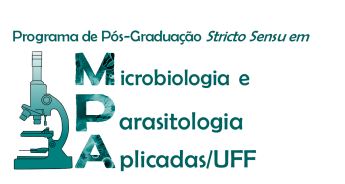 UNIVERSIDADE FEDERAL FLUMINENSEINSTITUTO BIOMÉDICOPROGRAMA DE PÓS-GRADUAÇÃO STRICTO SENSU EM MICROBIOLOGIA E PARASITOLOGIA APLICADASSOLICITAÇÃO DE APROVEITAMENTO/DISPENSA DE DISCIPLINAS Pós-graduando(a):        Curso:                 Mestrado                            DoutoradoSemestre/Ano de Entrada no Curso:       Orientador(a):       Coorientador(a):      Linha de pesquisa:      Solicito o aproveitamento/dispensa da(s) disciplina(s) já cursada(s), conforme abaixo:Correspondente no PPGMPACorrespondente no PPGMPADisciplina(s) cursada(s) em outra IES, Centro ou Instituto de Pesquisa, ou PPGMPA.Número de CréditosCódigoObrigatória ouOptativaDisciplina(s) cursada(s) em outra IES, Centro ou Instituto de Pesquisa, ou PPGMPA.Número de CréditosJustificativa:                     Justificativa:                     Justificativa:                     Justificativa:                     _______________________________________________________________________________________